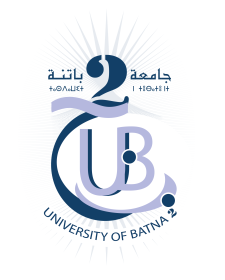 NB :Matière 1 : Anglais Technique  M elle Bazi .M (Cours) , (En ligne)Pages des enseignants pour les cours online: http://gat.univ-batna2.dz/peopleResponsable de laspécialité : Dr .Tebbi. F.Z Email : f.tebbi@univ-batna2.dzResponsable de la filière: Dr. Belloula.M.     Email : moufida.belloula@univ-batna2.dzChef du Département : Dr. Filali . A     Email : a.filali@univ-batna2.dzHeurs8 :30                             10 :0010 :00                            11 :3013:00                         14 :30                                  13:00                         14 :30                                  14 : 30                         16 :00                                     DimancheSIG et Base de DonnéesCours : Benzeroual . B(S14) LaboSIG et Base de DonnéesTP : Benzeroual . B(S14) LaboTypologie des Risques       Cours :Guellouh . S(S094)Typologie des Risques       Cours :Guellouh . S(S094)Typologie des RisquesTD :Guellouh . S(S094)           LundiLa Cyndinique  Cours : Kalla.M(S094)La CyndiniqueTD : Kalla.M(S094)MDSCours : Benzeroual . B(S094)MDSCours : Benzeroual . B(S094)MDSTD : Benzeroual . B(S094)           MardiRisque Urbain      Cours : Aouachria .L(S094)Risque UrbainTD : Aouachria .L(S094)Risque d’érosionCours : Rherboudj . A(S094)Risque d’érosionCours : Rherboudj . A(S094)Risque d’érosionTD : Rherboudj . A(S094)         MercrediHydro-ClimatologieCours :Tebbi. F.Z(S094)Hydro-ClimatologieTD : Tebbi. F.Z(S094)Les risques Technologiques       Cours : Belkhiri .K(S094)Les risques Technologiques       Cours : Belkhiri .K(S094)              Les risques                    TechnologiquesTD : Belkhiri .K(S094)           JeudiTélédétection Cours : Baala . F(S094)Télédétection TP : Baala . F (S011) LaboTélédétection TP : Baala . F (S011) LaboSéance de RattrapageSéance de Rattrapage